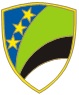 BOSNA I HERCEGOVINA                                                                                                     БОСНА И ХЕРЦЕГОВИНАFEDERACIJA BOSNE I HERCEGOVINE                                                                          ФЕДЕРАЦИЈА БОСНЕ И ХЕРЦЕГОВИНЕTUZLANSKI KANTON                                                                                                             ТУЗЛАНСКИ КАНТОНMinistarstvo privrede                                                                                                            Министарство привредеBOSNIA AND HERZEGOVINAFEDERATION OF BOSNIA AND HERZEGOVINATUZLA CANTONMinistry of EconomyTuzla, Aleja Alije Izetbegovića 29, tel.: +387 35 369-327  fax.: +387 35 369-332  e-mail: mp@tk.kim.ba  web: vladatk.gov.ba, strategijarazvoja.tk.gov.baPRIJAVNI OBRAZAC za"Finansiranje projekata za jačanje MSP-a"PODACI O PODNOSITELJU PRIJAVEOBRAZAC PROJEKTAPODACI O PODNOSIOCU PRIJAVEOBRAZAC PROJEKTANapomena: Podnosilac prijave obavezno popunjava sve rubrike i odgovara za vjerodostojnost svih unesenih podataka. Samo ovako uneseni podaci će se koristiti prilikom vrednovanja prijave. U slučaju da prilikom popunjavanja obrazaca postoji potreba za dodatnim prostorom, podnosilac prijave koji preuzme Prijavni obrazac u elektronskoj formi redove može proširivati po potrebi, dok se za Prijavni obrazac u pisanoj formi, u slučaju potrebe, može koristiti dodatni list papira na kojem će se navesti naziv podataka koji se dopunjavaju. Svaki dodatni list mora biti sa potpisom i pečatom.Naziv podnosioca prijaveAdresa sjedištaOpćina/GradOvlaštena/Odgovorna osoba MMSP-aTelefon/e-mailDatum registracijeŠifra i naziv djelatnostiNapomena: Navesti podatke iz Obavještenja o razvrstavanju pravnog lica prema klasifikaciji djelatnostiIdentifikacijski brojNaziv bankeBroj transakcijskog računaDa li ste ostvarili pozitivan finansijski rezultat u prethodnoj godini poslovanja (2021. godina)?DADADADADADADADANENENENENENENEDa li ste do sada ostvarili finansijska sredstva za predloženu namjenu iz drugog izvora?DADADADADADADADANENENENENENENEDa li ste bili korisnik sredstava Ministarstva privrede Tuzlanskog kantona u periodu 2019. - 2021. godine? Ako jeste, navedite godinu/e:DADADADADADADADANENENENENENENEDa li ste bili korisnik sredstava Ministarstva privrede Tuzlanskog kantona u periodu 2019. - 2021. godine? Ako jeste, navedite godinu/e:__________________________________________________________________________________________________________________________________________________________________________________________________________________________________________________________________________________________________________________________________________________________________________________________________________________________________________________________________________________________________________________________________________Ukoliko ste bili korisnik, da li ste opravdali ranije dodijeljena finansijska sredstva od strane Ministarstva privrede?DADADADADADADADANENENENENENENEDjelatnost koju MMSP obavljaProizvodnaProizvodnaProizvodnaProizvodnaProizvodnaProizvodnaProizvodnaProizvodnaUslužnaUslužnaUslužnaUslužnaUslužnaUslužnaUslužnaVrsta preduzeća prema broju zaposlenih:Napomena: Ukoliko podnosilac prijave ima poslovne jedinice izvan TK, broj zaposlenih odnosi se samo na osobe zaposlene u poslovnim jedinicama u TK čija registrovana djelatnost ispunjava uslove Javnog poziva. Ukoliko aplikant ima više poslovnih jedinica, broj zaposlenih odnosi se samo na osobe zaposlene u poslovnim jedinicama čija registrovana djelatnost ispunjava uslove Javnog poziva.MIKRO preduzeće (od 1 do 9 zaposlenih)MIKRO preduzeće (od 1 do 9 zaposlenih)MIKRO preduzeće (od 1 do 9 zaposlenih)MIKRO preduzeće (od 1 do 9 zaposlenih)MIKRO preduzeće (od 1 do 9 zaposlenih)MIKRO preduzeće (od 1 do 9 zaposlenih)MIKRO preduzeće (od 1 do 9 zaposlenih)MIKRO preduzeće (od 1 do 9 zaposlenih)MIKRO preduzeće (od 1 do 9 zaposlenih)MIKRO preduzeće (od 1 do 9 zaposlenih)MIKRO preduzeće (od 1 do 9 zaposlenih)MIKRO preduzeće (od 1 do 9 zaposlenih)MIKRO preduzeće (od 1 do 9 zaposlenih)MIKRO preduzeće (od 1 do 9 zaposlenih)MIKRO preduzeće (od 1 do 9 zaposlenih)MIKRO preduzeće (od 1 do 9 zaposlenih)MIKRO preduzeće (od 1 do 9 zaposlenih)MIKRO preduzeće (od 1 do 9 zaposlenih)MIKRO preduzeće (od 1 do 9 zaposlenih)MIKRO preduzeće (od 1 do 9 zaposlenih)MIKRO preduzeće (od 1 do 9 zaposlenih)MIKRO preduzeće (od 1 do 9 zaposlenih)Vrsta preduzeća prema broju zaposlenih:Napomena: Ukoliko podnosilac prijave ima poslovne jedinice izvan TK, broj zaposlenih odnosi se samo na osobe zaposlene u poslovnim jedinicama u TK čija registrovana djelatnost ispunjava uslove Javnog poziva. Ukoliko aplikant ima više poslovnih jedinica, broj zaposlenih odnosi se samo na osobe zaposlene u poslovnim jedinicama čija registrovana djelatnost ispunjava uslove Javnog poziva.MALO preduzeće (od 10 do 49 zaposlenih)MALO preduzeće (od 10 do 49 zaposlenih)MALO preduzeće (od 10 do 49 zaposlenih)MALO preduzeće (od 10 do 49 zaposlenih)MALO preduzeće (od 10 do 49 zaposlenih)MALO preduzeće (od 10 do 49 zaposlenih)MALO preduzeće (od 10 do 49 zaposlenih)MALO preduzeće (od 10 do 49 zaposlenih)MALO preduzeće (od 10 do 49 zaposlenih)MALO preduzeće (od 10 do 49 zaposlenih)MALO preduzeće (od 10 do 49 zaposlenih)MALO preduzeće (od 10 do 49 zaposlenih)MALO preduzeće (od 10 do 49 zaposlenih)MALO preduzeće (od 10 do 49 zaposlenih)MALO preduzeće (od 10 do 49 zaposlenih)MALO preduzeće (od 10 do 49 zaposlenih)MALO preduzeće (od 10 do 49 zaposlenih)MALO preduzeće (od 10 do 49 zaposlenih)MALO preduzeće (od 10 do 49 zaposlenih)MALO preduzeće (od 10 do 49 zaposlenih)MALO preduzeće (od 10 do 49 zaposlenih)MALO preduzeće (od 10 do 49 zaposlenih)Vrsta preduzeća prema broju zaposlenih:Napomena: Ukoliko podnosilac prijave ima poslovne jedinice izvan TK, broj zaposlenih odnosi se samo na osobe zaposlene u poslovnim jedinicama u TK čija registrovana djelatnost ispunjava uslove Javnog poziva. Ukoliko aplikant ima više poslovnih jedinica, broj zaposlenih odnosi se samo na osobe zaposlene u poslovnim jedinicama čija registrovana djelatnost ispunjava uslove Javnog poziva.SREDNJE preduzeće (od 50 do 249 zaposlenih)SREDNJE preduzeće (od 50 do 249 zaposlenih)SREDNJE preduzeće (od 50 do 249 zaposlenih)SREDNJE preduzeće (od 50 do 249 zaposlenih)SREDNJE preduzeće (od 50 do 249 zaposlenih)SREDNJE preduzeće (od 50 do 249 zaposlenih)SREDNJE preduzeće (od 50 do 249 zaposlenih)SREDNJE preduzeće (od 50 do 249 zaposlenih)SREDNJE preduzeće (od 50 do 249 zaposlenih)SREDNJE preduzeće (od 50 do 249 zaposlenih)SREDNJE preduzeće (od 50 do 249 zaposlenih)SREDNJE preduzeće (od 50 do 249 zaposlenih)SREDNJE preduzeće (od 50 do 249 zaposlenih)SREDNJE preduzeće (od 50 do 249 zaposlenih)SREDNJE preduzeće (od 50 do 249 zaposlenih)SREDNJE preduzeće (od 50 do 249 zaposlenih)SREDNJE preduzeće (od 50 do 249 zaposlenih)SREDNJE preduzeće (od 50 do 249 zaposlenih)SREDNJE preduzeće (od 50 do 249 zaposlenih)SREDNJE preduzeće (od 50 do 249 zaposlenih)SREDNJE preduzeće (od 50 do 249 zaposlenih)SREDNJE preduzeće (od 50 do 249 zaposlenih)Broj zaposlenih na dan apliciranjaBroj zaposlenih lica iz kategorije ranjivih lica SAŽETAK osnovnih elemenata projektaSAŽETAK osnovnih elemenata projektaSAŽETAK osnovnih elemenata projektaSAŽETAK osnovnih elemenata projektaSAŽETAK osnovnih elemenata projektaSAŽETAK osnovnih elemenata projektaSAŽETAK osnovnih elemenata projektaCiljevi projekta:Ciljevi projekta:Planirane aktivnosti:Planirane aktivnosti:Očekivani rezultati:Očekivani rezultati:Očekivani efekti implementacije:Očekivani efekti implementacije:Da li realizacija ovog projekat, odnosno realizacija navedene nabavke, doprinosi digitalizaciji poslovnih procesa u Vašem poslovnom subjektu?Ake ste odgovorili sa DA, molimo opišite na koji način:Da li realizacija ovog projekat, odnosno realizacija navedene nabavke, doprinosi digitalizaciji poslovnih procesa u Vašem poslovnom subjektu?Ake ste odgovorili sa DA, molimo opišite na koji način:DANENEDa li realizacija ovog projekat, odnosno realizacija navedene nabavke, doprinosi digitalizaciji poslovnih procesa u Vašem poslovnom subjektu?Ake ste odgovorili sa DA, molimo opišite na koji način:Da li realizacija ovog projekat, odnosno realizacija navedene nabavke, doprinosi digitalizaciji poslovnih procesa u Vašem poslovnom subjektu?Ake ste odgovorili sa DA, molimo opišite na koji način:Da li realizacija ovog projekat, odnosno realizacija navedene nabavke, doprinosi uvođenju novih proizvoda ili usluga u ponudi odnosno asortimanu Vašeg poslovnog subjekta?Ake ste odgovorili sa DA, molimo opišite na koji način:Da li realizacija ovog projekat, odnosno realizacija navedene nabavke, doprinosi uvođenju novih proizvoda ili usluga u ponudi odnosno asortimanu Vašeg poslovnog subjekta?Ake ste odgovorili sa DA, molimo opišite na koji način:DANENEDa li realizacija ovog projekat, odnosno realizacija navedene nabavke, doprinosi uvođenju novih proizvoda ili usluga u ponudi odnosno asortimanu Vašeg poslovnog subjekta?Ake ste odgovorili sa DA, molimo opišite na koji način:Da li realizacija ovog projekat, odnosno realizacija navedene nabavke, doprinosi uvođenju novih proizvoda ili usluga u ponudi odnosno asortimanu Vašeg poslovnog subjekta?Ake ste odgovorili sa DA, molimo opišite na koji način:Trenutna faza provedbe:Trenutna faza provedbe:IZNOS I NAMJENA UTROŠKA FINANSIJSKIH SREDSTAVAIZNOS I NAMJENA UTROŠKA FINANSIJSKIH SREDSTAVAIZNOS I NAMJENA UTROŠKA FINANSIJSKIH SREDSTAVAIZNOS I NAMJENA UTROŠKA FINANSIJSKIH SREDSTAVAIZNOS I NAMJENA UTROŠKA FINANSIJSKIH SREDSTAVAIZNOS I NAMJENA UTROŠKA FINANSIJSKIH SREDSTAVAIZNOS I NAMJENA UTROŠKA FINANSIJSKIH SREDSTAVAIznos sredstava koji se može zahtijevati od strane MinistarstvaIznos sredstava koji se može zahtijevati od strane MinistarstvaNavesti zahtjevani iznos sredstava od Ministarstva privrede u skladu sa kategorizacijom u odnosu na veličinu preduzeća:______________________Maksimalni iznosi za apliciranje:za mikro preduzeća do 10.000,00 KM za mala preduzeća do 20.000,00 KM za srednja preduzeća do 30.000,00 KMNavesti zahtjevani iznos sredstava od Ministarstva privrede u skladu sa kategorizacijom u odnosu na veličinu preduzeća:______________________Maksimalni iznosi za apliciranje:za mikro preduzeća do 10.000,00 KM za mala preduzeća do 20.000,00 KM za srednja preduzeća do 30.000,00 KMNavesti zahtjevani iznos sredstava od Ministarstva privrede u skladu sa kategorizacijom u odnosu na veličinu preduzeća:______________________Maksimalni iznosi za apliciranje:za mikro preduzeća do 10.000,00 KM za mala preduzeća do 20.000,00 KM za srednja preduzeća do 30.000,00 KMNavesti zahtjevani iznos sredstava od Ministarstva privrede u skladu sa kategorizacijom u odnosu na veličinu preduzeća:______________________Maksimalni iznosi za apliciranje:za mikro preduzeća do 10.000,00 KM za mala preduzeća do 20.000,00 KM za srednja preduzeća do 30.000,00 KMNavesti zahtjevani iznos sredstava od Ministarstva privrede u skladu sa kategorizacijom u odnosu na veličinu preduzeća:______________________Maksimalni iznosi za apliciranje:za mikro preduzeća do 10.000,00 KM za mala preduzeća do 20.000,00 KM za srednja preduzeća do 30.000,00 KM        PODACI O NABAVCI OPREME, ALATA i/ili REPROMATERIJALA u cilju realizacije projekta        PODACI O NABAVCI OPREME, ALATA i/ili REPROMATERIJALA u cilju realizacije projekta        PODACI O NABAVCI OPREME, ALATA i/ili REPROMATERIJALA u cilju realizacije projekta        PODACI O NABAVCI OPREME, ALATA i/ili REPROMATERIJALA u cilju realizacije projekta        PODACI O NABAVCI OPREME, ALATA i/ili REPROMATERIJALA u cilju realizacije projekta        PODACI O NABAVCI OPREME, ALATA i/ili REPROMATERIJALA u cilju realizacije projekta        PODACI O NABAVCI OPREME, ALATA i/ili REPROMATERIJALA u cilju realizacije projektaRbNamjena sredstavaNamjena sredstavaNamjena sredstavaNamjena sredstavaUkupno sredstava (KM)Ukupno sredstava (KM)1.2.3.4.5.6.7.UKUPNOUKUPNOUKUPNOUKUPNOUKUPNOUČEŠĆE U REALIZACIJI PROJEKTAUČEŠĆE U REALIZACIJI PROJEKTAUČEŠĆE U REALIZACIJI PROJEKTAUČEŠĆE U REALIZACIJI PROJEKTAUČEŠĆE U REALIZACIJI PROJEKTAUČEŠĆE U REALIZACIJI PROJEKTAUČEŠĆE U REALIZACIJI PROJEKTARbIzvori sredstava za finansiranje projektaIzvori sredstava za finansiranje projektaIznos sredstava (KM)Iznos sredstava (KM)% učešća u odnosu na ukupna sredstva za projekt% učešća u odnosu na ukupna sredstva za projekt1.Vlastita sredstva u finansiranju realizacije projektaVlastita sredstva u finansiranju realizacije projekta2.Sredstva Ministarstva u finansiranju realizacije projektaSredstva Ministarstva u finansiranju realizacije projekta3.Drugo (upisati): ______________________________Drugo (upisati): ______________________________UKUPAN iznos sredstava za finansiranje projekta (1+2+3)UKUPAN iznos sredstava za finansiranje projekta (1+2+3)UKUPAN iznos sredstava za finansiranje projekta (1+2+3)100%100%PERIOD IMPLEMENTACIJE – projekta i utroška finansijskih sredstavaPERIOD IMPLEMENTACIJE – projekta i utroška finansijskih sredstavaPERIOD IMPLEMENTACIJE – projekta i utroška finansijskih sredstavaPERIOD IMPLEMENTACIJE – projekta i utroška finansijskih sredstavaPERIOD IMPLEMENTACIJE – projekta i utroška finansijskih sredstavaPERIOD IMPLEMENTACIJE – projekta i utroška finansijskih sredstavaPERIOD IMPLEMENTACIJE – projekta i utroška finansijskih sredstavaVremenski period implementacije projektnih aktivnosti i utroška finansijskih sredstava Vremenski period implementacije projektnih aktivnosti i utroška finansijskih sredstava Vremenski period implementacije projektnih aktivnosti i utroška finansijskih sredstava   _____________________Maksimalni period implementacije je 60 dana od dana potpisivanja ugovora.  _____________________Maksimalni period implementacije je 60 dana od dana potpisivanja ugovora.  _____________________Maksimalni period implementacije je 60 dana od dana potpisivanja ugovora.  _____________________Maksimalni period implementacije je 60 dana od dana potpisivanja ugovora.Ovim izjavljujem, pod punom materijalnom i krivičnom odgovornošću, da su gore navedeni podaci, kao i dostavljena dokumentacija, istiniti što potvrđujem potpisom.M.P.(pečat podnosioca prijave)Ovim izjavljujem, pod punom materijalnom i krivičnom odgovornošću, da su gore navedeni podaci, kao i dostavljena dokumentacija, istiniti što potvrđujem potpisom.M.P.(pečat podnosioca prijave)Mjesto: Mjesto: Ovim izjavljujem, pod punom materijalnom i krivičnom odgovornošću, da su gore navedeni podaci, kao i dostavljena dokumentacija, istiniti što potvrđujem potpisom.M.P.(pečat podnosioca prijave)Ovim izjavljujem, pod punom materijalnom i krivičnom odgovornošću, da su gore navedeni podaci, kao i dostavljena dokumentacija, istiniti što potvrđujem potpisom.M.P.(pečat podnosioca prijave)Datum:Datum:Ovim izjavljujem, pod punom materijalnom i krivičnom odgovornošću, da su gore navedeni podaci, kao i dostavljena dokumentacija, istiniti što potvrđujem potpisom.M.P.(pečat podnosioca prijave)Ovim izjavljujem, pod punom materijalnom i krivičnom odgovornošću, da su gore navedeni podaci, kao i dostavljena dokumentacija, istiniti što potvrđujem potpisom.M.P.(pečat podnosioca prijave)Potpis:Potpis:Ovim izjavljujem, pod punom materijalnom i krivičnom odgovornošću, da su gore navedeni podaci, kao i dostavljena dokumentacija, istiniti što potvrđujem potpisom.M.P.(pečat podnosioca prijave)Ovim izjavljujem, pod punom materijalnom i krivičnom odgovornošću, da su gore navedeni podaci, kao i dostavljena dokumentacija, istiniti što potvrđujem potpisom.M.P.(pečat podnosioca prijave)Potpis:Potpis: